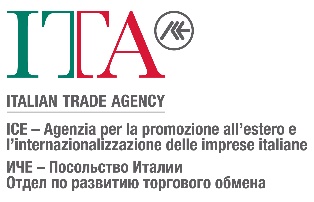 CONSENSO AL TRATTAMENTO DEI DATI PERSONALIIl sottoscritto [nome, patronimico (ove presente), cognome], passaporto N. [•], rilasciato da [autorità competente al rilascio del passaporto] il [data di rilascio del passaporto], codice settoriale (ove presente): [•], indirizzo: [•], agente liberamente e volontariamente□ per conto proprio□ per conto di [nome, patronimico (ove presente), cognome], passaporto N. [•], rilasciato da [autorità competente] il [data di rilascio del passaporto], codice settoriale (ove presente): [•], indirizzo: [•], sulla base di [fondamento dei poteri],in conformità alla Legge federale della Federazione Russa del 27.07.2006 N. 152-FZ "Sui dati personali", fornisco all’Ufficio di Mosca dell’ICE Agenzia, Sezione Promozione Scambi dell'Ambasciata d'Italia a Mosca (di seguito "ICE Agenzia – Ufficio di Mosca") sito all'indirizzo: Krasnopresnenskaya nab.12, str. 3, uff. 1202, 123610, Mosca, il consenso:al trattamento da parte dell'ICE Agenzia – Ufficio di Mosca dei seguenti dati personali:- cognome, nome, patronimico (ove presente);- numero di telefono / fax;- indirizzo di posta elettronica;- dati del documento d'identità;- residenza;- dati fiscali e contributivi;- informazioni circa qualifiche e esperienza:- informazioni circa l'adesione ad associazioni e ordini professionali,ivi inclusi la raccolta, conservazione e uso degli stessi in conformità al Regolamento sul trattamento dei dati personali dei fornitori, con o senza l’ausilio di strumenti informatici;al trasferimento transfrontaliero dei dati personali suindicati in conformità al Regolamento sul trattamento dei dati personali dei fornitori; alla ricezione di notizie, offerte e altri materiali promozionali dall'Agenzia ICE – Ufficio di Mosca.Il consenso al trattamento dei dati personali viene fornito a tempo indeterminato e può essere revocato in qualsiasi momento tramite l'invio di una richiesta scritta in conformità al Regolamento sul trattamento dei dati personali dei fornitori.Data, ___________________				Firma _____________________